REGULAMIN KONKURSU PIOSENKI PATRIOTYCZNEJ 
„Zaśpiewaj dla Niepodległej!” 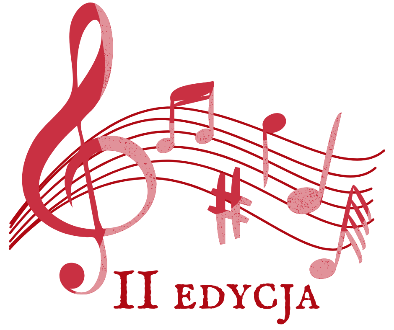 dla klas 1-8Serdecznie zapraszamy uczniów klas 1 - 3 do udziału 
w Szkolnym Konkursie Piosenki Patriotycznej „Zaśpiewaj dla Niepodległej!”
który odbędzie się 15 listopada 2022 r.  Cele konkursu: prezentacja dorobku artystycznego solistów i zespołów wokalnych popularyzacja śpiewania piosenek patriotycznychpromowanie dziecięcej i młodzieżowej twórczości artystycznejkształtowanie postaw patriotycznych u dzieci i młodzieży, uwrażliwienie na piękno, folklor i tradycję Polski.Zasady konkursu: Tematem festiwalu są pieśni o tematyce patriotycznej i żołnierskiej. Uczniowie mogą wziąć udział w następnych kategoriach:kategoria 1. Soliścikategoria 2. Zespoły wokalne – maksymalnie do 3 osóbUczestnicy konkursu prezentują jedną, wybraną piosenkę o tematyce patriotycznej, wojennej lub żołnierskiej. Podczas występu uczestnicy mogą korzystać z gotowego podkładu muzycznego w formie nagrania mp.3 lub mogą realizować samodzielny akompaniament instrumentalny.  Rodzic/ opiekun prawny zobowiązany jest do zgłoszenia udziału dziecka w konkursie, poprzez wysłanie wiadomości przez dziennik elektroniczny (w treści wiadomości należy podać imię 
i nazwisko dziecka, klasę, kategorię (solista, zespół) oraz tytuł wybranej piosenki)  
w nieprzekraczalnym terminie do 04.11.2022 r.Zgłoszenia udziału w konkursie uczniów z klas 1-3 przyjmuje p. Maria Druzgała.Zgłoszenia udziału w konkursie uczniów z klas 4-8 przyjmuje p. Joanna Janas.
Ta sama piosenka może być prezentowana maksymalnie dwa razy podczas występów. 
W przypadku większej ilości zgłoszeń tej samej piosenki, organizatorzy zaproponują wybór innego repertuaru.Kryteria oceniania:dobór repertuaruinterpretacjaogólne wrażenie artystycznepomysłowość i oryginalność uczestników wyrażająca się w przygotowanych przez nich strojach i rekwizytach wykorzystanych podczas występuemisja głosudodatkowe elementy typu akompaniament.Oceny występów dokona jury powołane spośród grona pedagogów Publicznej Katolickiej Szkoły Podstawowej im. św. Joanny Beretty Molli. Podkłady muzyczne mp.3 należy wysłać na adres email: andrzelikawawszczyk@gmail.com bądź dostarczyć do p. Andrzeliki Wawszczyk na nośniku typu pendrive lub płyta CD 
w nieprzekraczalnym terminie do 09.11.2022 r.  Zgłoszenie udziału dziecka w konkursie jest równoznaczne
 z wyrażeniem zgody rodziców/opiekunów prawnych na wykorzystanie wizerunku uczestnika konkursu (strona internetowa placówki) przez Publiczną Katolicką Szkołę Podstawową im. św. Joanny Beretty Molli w Krakowie. 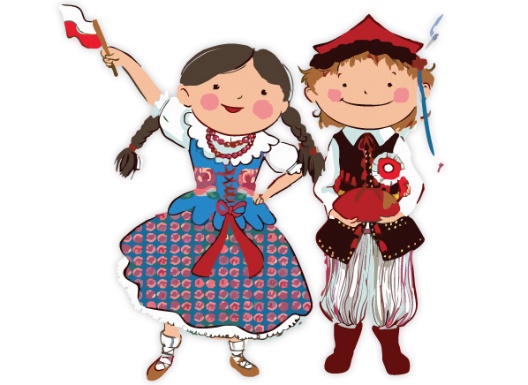 Serdecznie zapraszamy – Maria Druzgała, Joanna Janas, Andrzelika Wawszczyk
- szkolni organizatorzy konkursu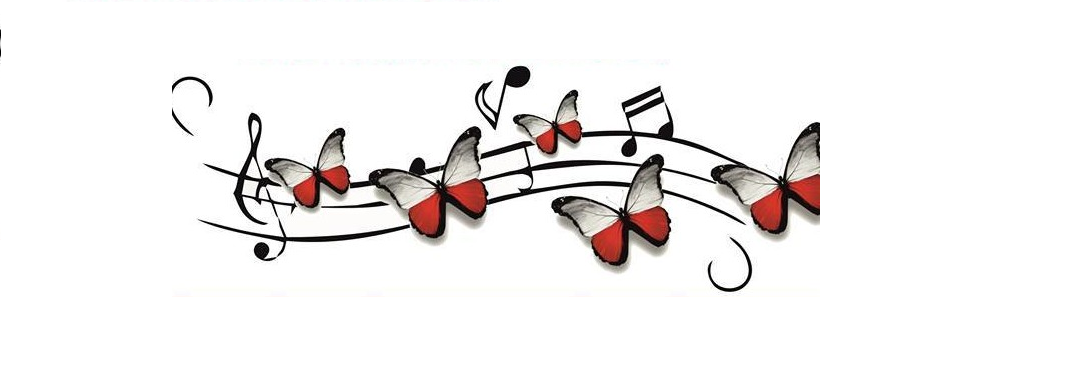 HARMONOGRAM KONKURSU20.10.2022 r. – ogłoszenie Konkursu Piosenki Patriotycznej „Zaśpiewaj dla Niepodległej!”. Udostępnienie regulaminu konkursudo 04.11.2022 r. – dokonywanie zapisów do konkursu- wiadomość w dzienniku elektronicznym do P. Marii Druzgały (kl. 1-3) i P. Joanny Janas (kl. 4-8)09.11.2022 r. – wysłanie na adres email lub dostarczenie na nośnikach podkładów muzycznych piosenek do P. Andrzeliki Wawszczyk 15.11.2022 r. – Koncert Patriotyczny połączony z przesłuchaniami konkursowymi 18.11.2022 r. – ogłoszenie wyników konkursu